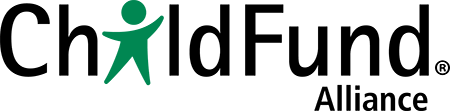 Child-friendly Accountability Toolbox – Module 1, p. 27Child safeguarding checklistY/NCommentsHave project staff conducted a context assessment, including prevalence and type of violence against children in the local and national context?Is the local partner(s) adequately trained in child protection, child-friendly accountability, child safeguarding, responding to children in distress? Do they understand the referral network?Have all relevant staff (including local partners) understood and signed the code of conduct?Have project staff identified potential risks to participants and put in place appropriate risk mitigation measures?Are key adult stakeholders informed about CFAcc activities, and have they agreed to support participants and activities (including signing a code of conduct, if possible)?Is the referral mechanism in place? Have members of the referral network been briefed and enlisted, and do they agree to be part of CFAcc? Have they agreed to a standard operating procedure (SOP) and code of conduct?Are child participants informed about CFAcc activities and have they provided informed consent?Is a feedback and complaints mechanism in place?